Nome: 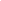 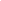 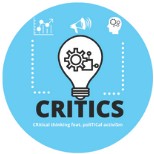 Grupo :Reflexão de Grupo:Estudo de casoQual é o problema?Qual é o objetivo da análise?Qual é o contexto do problema?Quais são os factos-chave que devem ser considerados?Quais são as alternativas disponíveis para o tomador de decisão?O que recomendaria - e porquê?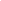 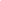 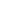 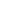 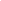 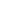 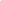 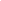 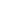 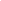 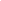 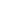 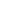 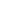 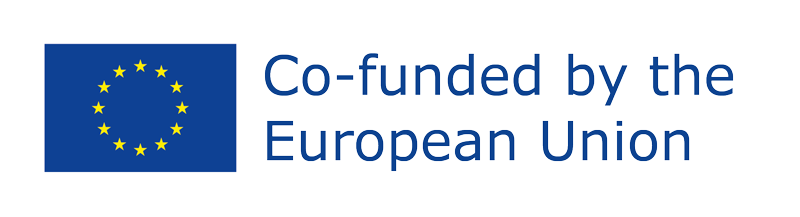 